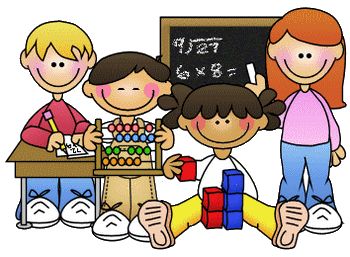 VÁŽENÍ RODIČE PŘEDŠKOLÁKŮV rámci zjištění připravenosti pro zahájení školní docházky můžete kontaktovat         Pedagogicko-psychologickou poradnu v Tachově. Prosíme o vyplnění Žádosti o poskytnutí poradenské služby + Sdělení rodičů (vyplní zákonný zástupce dítěte) a Sdělení MŠ (vyplní p.uč. v MŠ); pokud s dítětem navštěvujete jiného odborníka, prosíme, přiložte kopii zprávy z vyšetření (logopedie ,neurologie, foniatrie, ORL, oční, psychiatr apod.)Všechny dotazníky doručte do PPP (osobně, poštou, datovou schránkou 29wgw66) , ideálně do 31.1.2024 (žádosti o vyšetření zaslané po tomto doporučeném termínu nemusí být z kapacitních důvodů vyřízeny do termínu zápisů do ZŠ a MŠ)Vaše žádost o vyšetření dítěte bude zpracována. Následně obdržíte termín vyšetření a kontakt na odborného pracovníka, který vyšetření Vašeho dítěte povede.Adresa poradny:	K. H. Borovského 521	347 01 Tachov                                          tel.374 72 31 58, poradnatachov@pepor-plzen.czwww.pepor-plzen.cz (zde si stáhnete potřebné formuláře)